ПРЕДМЕТ: Појашњење конкурсне документације за јавну набавку Услуге надзорног органа- Инжењер на пројекту Сектор 1 и Сектор 2, ЈН број: 32/2019У складу са чланом 63. став 2. и став 3. Закона о јавним набавкама („Службени гласник Републике Србије“, бр. 124/12, 14/15 и 68/15), објављујемо следећи одговор, на питање:ПИТАЊЕ 1На страни 61/227 конкурсне документације Наручилац  је навео: «У станицама и стајалиштима, објектима ЕЕП и ГСМ-Р система и критичним локацијама (улази и излази из већих тунела и мостова) на деоници Нови Београд - Стара Пазова,  предвиђају се најсавременији телекомуникациони системи и инсталације: систем видео надзора, системи за обавештавање путника, систем контроле приступа и остали».Због увођења система надзора сматрамо оправданим да Наручилац захтева у обавезним условима за Партију 1. и дозволу надлежног органа за обављање послова монтаже, пуштања у рад и одржавања система техничке заштите обзиром да наведене радове могу изводити,пројектовати и вршити надзор над истим  само привредна дриштва која поседују лиценцу Министарства унутрашњих послова-Дирекција полиције.  ОДГОВОР Функционалност система потврђује комисија за Технички преглед објекта у складу са Правилником о садржини и начину вршења техничког прегледа објекта, саставу комисије, садржини предлога комисије о утврђивању подобности објекта за употребу, осматрању тла и објекта у току грађења и употребе и минималним гарантним роковима за поједине врсте објеката ("Сл. гласник РС", бр. 27/2015, 29/2016 и 78/2019).ПИТАЊЕ 2На страни 6/227 и 8/227 конкурсне документације за Партију 1.  је предвиђено извођење радова на стабилним системима: ·         стабилни системи за гашење пожара зграде за смештај ТК  опреме  у стајалишту Тошин Бунар,  зграде за смештај ТК  опреме  код улазног  и излазног портала тунела Бежанијска коса,  зграде електровучне постанице - ЕВП у станици Земун                   ·         стабилни системи за гашење пожара зграде централне поставнице у Земуну, зграде за смештај ТК опреме  у стајалишту Алтина, зграде за смештај ТК опреме  у стајалишту Камендин, зграде за смештај привременог георедунтантног центра GSM-R система  у  станици Батајница Због извођења радова на стабилним системима за гашење пожара сматрамо оправданим да Наручилац захтева у обавезним условима за Партију 1. и дозволу надлежног органа за обављање послова извођења посебних система и мера стабилних система за гашење пожара обзиром да наведене радове могу изводити,пројектовати и вршити надзор над истим  само привредна дриштва која поседују лиценцу Министарства унутрашњих послова-Сектор за вандредне ситуације . ОДГОВОРФункционалност система потврђује комисија за Технички преглед објекта у складу са Правилником о садржини и начину вршења техничког прегледа објекта, саставу комисије, садржини предлога комисије о утврђивању подобности објекта за употребу, осматрању тла и објекта у току грађења и употребе и минималним гарантним роковима за поједине врсте објеката ("Сл. гласник РС", бр. 27/2015, 29/2016 и 78/2019).ПИТАЊЕ 3Који датуми су одређени као крајњи рокови за извођење радова на обе Партије?ОДГОВОРЗа Партију 1- 36 месеци од датума увођења Извођача у посао  (од 05.06.2018.год. - јун 2021.год.) За Партију 2- период извођења радова до 31.12.2021.год. ПИТАЊЕ 4Да ли су Пројекти за извођење за обе партије већ урађени?ОДГОВОРЗа Партију 1- ПЗИ је урађен.За Партију 2- Грађевински Радови се изводе према Главном пројекту – ПЗИ за грађевинске радове је израђен. Техничка документација за извођење радова на електротехничкој инфраструктури је у фази израде, тако да ће и ПЗИ бити урађен пре почетка извођења радова.ПИТАЊЕ 5По Закону о планирању и изградњи се није могло приступити извођењу без завршеног пројекта за извођење? Сматрамо да треба изоставити део из описа послова које ће надзор вршити а који се односе на вршење надзора у фази израде Пројекта за извођење( страна 62/227 из КД):ОДГОВОР: За све радове и у партији 1 и у партији 2 који се тренутно изводе израдјени су пројекти за извођење.  «У фази израде Пројекта за извођење:а) да пројекат за извођење буде израђен у складу са захтевима Пројектног задатка и усаглашен са Грађевинском дозволом и Пројектом за грађевинску дозволу;б) да пројекат за извођење буде израђен у складу са релевантним законима и прописима и према условима дефинисаним у одговарајућим ТСИ  (техничким спецификацијама интероперабилности), као и позитивном праксом из ове области;в) да пројекат за извођење садржи јасне и конкретне описе технологије радова за сваку позицију;г) да пројекат за извођење садржи критеријуме засноване на одредбама техничких стандарда са јасно и прецизно дефинисаним условима квалитета, обимом и врстом испитивања које је потребно извршити и захтевом за атестима када је то прописима предвиђено, на основу којих Стручни надзор може да врши контролна испитивања и даје оцену квалитета примењених материјала и извршених радова, да прати процес израде пројекта и у разумној мери утиче на извршење пројектовања у захтеваном року; д) да предузима мере да се сви остали проблеми који евентуално настану у фази израде пројекта ефикасно реше.»Томе у прилогу иде и напомена на страни 69/227 КД: Пријава радоваКада Извођач заврши са израдом Пројекта за извођење и Стручни надзор потврди да је Пројекат за извођење у свему сагласан са захтевима. Стручни надзор ће без одлагања обавестити Наручиоца о завршетку Пројекта за извођење како би Наручилац могао да изврши пријаву радова.Немогуће је да Наручилац још није пријавио радове будући да у конкурсној документацији ( стр. 61/227 и 91/227)  пише да је извођач радова уведен у посао у јулу 2018 г. за Партију 1., а у марту 2018 за Партију 2. ( скоро пре 2 године). ОДГОВОР За све радове и у партији 1 и у партији 2 који се тренутно изводе израђени су пројекти за извођење.По Правилнику о садржини и начину вођења стручног надзора, стручни надзор не обухвата контролу Пројекта за извођење те сматрамо да наручилац овај део задужења стручног надзора мора изоставити.ОДГОВОР Наручилац остаје при наводима из конкурсне документације јер Правилник о садржини и начину вођења стручног надзора не искључује овај део задужења стручног надзора.ПИТАЊЕ 6Да би понуђачи формирали економски исплативу понуду молимо вас да наведете у којој тачно фази се налази извођење радова за Партију 1. и Партију 2. . Такође вас молимо да наведете оквирно датум кад се очекује почетак рада надзорног органа ( узимајући законске рокове за окончање поступка ове јавне набавке и потоисивање уговора о вршењу стручног надзора)?Осим измењене процењене вредности наручилац није дао ни један прецизан податак користан за припрему прихватљиве понуде у смислу финансијске понуде понуђача- фаза поступка у којој се укључује стручни надзор и преостале обавезе надзора. Без тих података није могуће дати реалну финансијску понуду за вршење стручног надзора. ОДГОВОРПартија 1- Кумулативни % физичке реализације са јануаром 2020 је 17,19%Парија 2- Кумулативни  % физичке реализације   са јануаром 2020 је 66,86% за грађевинске радове. Радови на електротехничкој инфраструктури нису ни започети. ПИТАЊЕ 7У вези са питањем бр. 6 сматрамо да наручилац мора кориговати Табеле за Партију 1. и Партију 2. са страна 221/227 и 223/227 конкурсне документације обзиром да надзор за који се расписује јавна набавка 32/2019 није именован од почетка увођења у посао извођача радова ( март 2018 за Партију 2. и јул 2018 за Партију 1.) нити је именован по планираној динамици окончања ове јавне набавке расписане у јулу 2019 године? ОДГОВОРНаручилац остаје при наводинма из конкурсне документације и сматра да податке у конкурсној документации о најмањем времену ангажовања (број календарских дана) датих у оквиру Поглавља 8. конкурсне документације – Табела ангажовања стручног надзора за Партију 1 и Партију 2, не би требало мењати.ПИТАЊЕ 8Из ког разлога се врши примопредаја између постојећег надзора ( за који предпостављамо да већ води стручни надзор од почетка извођења радова) и стручног надзор којем ће с едоделити уговор по окончању ЈН 32/2019 ? Видимо д аје наручилац у Плану јавних набваки за 2019 г планирао спровођење ове јавне набавке у јануару 2019 те закључујемо да је набавка из неког разлога унапред планирана а не резултат непредвиђених и неизвесних околности ? ОДГОВОРПримопредаја између постојећег надзора и новог надзор којем ће се доделити уговор по окончању ЈН 32/2019 се врши да би се разграничила одговорност између та два надзора.Јавна набавка је унапред планирана и унета у План јавних набавки за 2019. годину, сходно Закону о јавним набавкама.ПИТАЊЕ 9Поштовани сматрамо предимензионираним услов постављен у оквиру додатних услова за Тим лидера (Фидик инжењер)за Партију 1. и Партију 2.   а који се тиче вредности реализованих уговора по ФИДИЦ моделу уговора у збирној вредности од 100.000.000,00 динара. Молимо вас да објасните логичку везу и сразмерни однос између вредности Комерцијалног уговора за извођење радова на модернизацији пруге Београд-Стара Пазова у износу од 350.162.540,00 УСД и збирног износа од 100.000.000,00 ЕУР реализованих уговора  на 2 пројекта модернизације, изградње / реконструкције железничке или путне инфраструктуре окончаних у последњих 10 година где је  физичко лице вршило надзор? Како је предмет набавке вршење стручног надзора и како се понуда даје за услуге вршења стручног надзора а на за извођење радова то сматрамо да вредност уговора за извођење радова где је вршен надзор није у логичкој вези са предметном набавком. Исто тако – радове изводе правна лица а не физичка/вршилац стручног  надзора  те вредност радова коју је нека фирма извела не може бити полазна основа за личне стручне референце за вршење надзора. Квалитет извршеног надзора не зависи од вредности радова над којим се врши стручни надзор. На основу члана 76. ЗЈН наручилац може захтевати изјаву о кључном техничком особљу, на основу члана 11. Правилника о обавезним елементима конкурсне документације је наведено да додатни услови служе за оцену способности понуђача за извршњење одређеног уговора о јавној набавци те није јасно како вредност уговора за извођење радова над којим је вршен надзор од стране физичког лица / тим лидера утиче на оцену способности његовог послодавца/ понуђача у овом случају за извршење уговора.  Такође примећујемо да у делу додатних услова у којима с едоказује пословни капацитет наручилац је тражио искуство у вршењу надзора у предходних 5 година на 3 пројекта модернизације, изградње / реконструкције железничке инфраструктуре, од којих је најмање један реализован  према FIDIC моделу уговора без навођења вредности тих уговора.Сматрамо да наручилац за Тим лидера може тражити само искуство у вршењу надзора без обзира на вредност уговора о извођењу радова јер је логичка веза већ успостављена код захтева да се радно искуство надзора односи на пројекте модернизације, изградње и реконструкције железничке или путне инфраструктуре.ОДГОВОРВредност уговора за извођење радова је управо у логичкој вези са предметном набавком јер се услуга вршења стручног надзора врши над извођењем радова, а вредност уговора за извођење радова је сразмерна обиму изведених радова а самим тим и надзора који је вршен над извођењем радова.Наручилац остаје при наводима из конкурсне документације.ПИТАЊЕ 10Чиме инжењери доказују да им је лиценца важећа? Обзиром да је услов описан речима «важећа лиценца» ? Молимо појашњење које нам је потребно за припрему прихватљиве понуде. ОДГОВОРСледи измена конкурсне документације.ПИТАЊЕ 11Сматрамо да је услов за експерта за одштетне захтеве за Партију 1. и Партију 2. и његово потребно искуство на 7 пројеката предимензионирано? Молимо вас да појасните зашто је тражено приказивање искуства на 7 пројеката модернизације, изградње / реконструкције железничке, путне инфраструктуре или инжењерских објеката окончаних у последњих 10 година, у збирној вредности од минимално 100 милиона еура? Такође вредност од 100.000.000,00 еур оспоравамо као део услова из истих разлога као у питању број 9ОДГОВОРСледи измена конкурсне документације.ПИТАЊЕ 12Сматрамо да је услов од тражених 15 година искуства у струци за надзорног органа за изградњу горњег строја пруге за Партију 1. и Партију 2. предимензиониран. Молимо вас да смањите број тражених година искуства бар на 10? ОДГОВОРНаручилац остаје  при ставу да услов за надзорног органа за изградњу горњег строја пруге  буде 15 година искуства у струци. ПИТАЊЕ 13Молимо вас да померите рок за достављање понуда будући да 17.02.2020 представља нерадни дан у РС? ОДГОВОРРок за достављање и отварање понуда је померен на 18.02.2020. године изменом и допуном конкурсне документације од 03.02.2020. године.ПИТАЊЕ 14Која је вредност Комерцијалног уговора за реконструкцију и изградњу другог колосека на деоници пруге Стара Пазова – Нови Сад?ОДГОВОРПартија 2:  Вредност комерцијалног уговора за грађевинске радове  је: 585.466.378,12$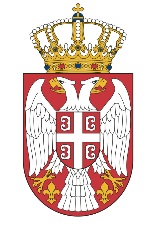   МИНИСТАРСТВО ГРАЂЕВИНАРСТВА,  МИНИСТАРСТВО ГРАЂЕВИНАРСТВА,САОБРАЋАЈА И ИНФРАСТРУКТУРЕСАОБРАЋАЈА И ИНФРАСТРУКТУРЕБрој:404-02-132/31/2019-02Број:404-02-132/31/2019-02Датум: 06.02.2020. годинеДатум: 06.02.2020. годинеНемањина 22-26, БеоградНемањина 22-26, Београд